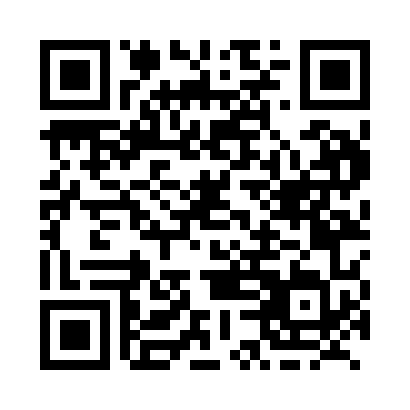 Prayer times for Burrows, Saskatchewan, CanadaMon 1 Jul 2024 - Wed 31 Jul 2024High Latitude Method: Angle Based RulePrayer Calculation Method: Islamic Society of North AmericaAsar Calculation Method: HanafiPrayer times provided by https://www.salahtimes.comDateDayFajrSunriseDhuhrAsrMaghribIsha1Mon2:474:4212:536:269:0210:572Tue2:484:4312:536:269:0210:573Wed2:484:4412:536:269:0210:574Thu2:494:4512:536:269:0110:575Fri2:494:4612:536:259:0110:576Sat2:504:4612:536:259:0010:577Sun2:504:4712:546:259:0010:578Mon2:514:4812:546:258:5910:569Tue2:514:4912:546:248:5810:5610Wed2:524:5012:546:248:5810:5611Thu2:534:5112:546:248:5710:5512Fri2:534:5212:546:238:5610:5513Sat2:544:5312:546:238:5510:5514Sun2:544:5412:556:228:5410:5415Mon2:554:5612:556:228:5310:5416Tue2:564:5712:556:218:5210:5317Wed2:564:5812:556:218:5110:5318Thu2:574:5912:556:208:5010:5219Fri2:575:0012:556:208:4910:5220Sat2:585:0212:556:198:4810:5121Sun2:595:0312:556:188:4710:5122Mon2:595:0412:556:188:4510:5023Tue3:005:0512:556:178:4410:4924Wed3:015:0712:556:168:4310:4925Thu3:015:0812:556:168:4110:4826Fri3:025:0912:556:158:4010:4727Sat3:055:1112:556:148:3910:4428Sun3:075:1212:556:138:3710:4229Mon3:105:1412:556:128:3610:3930Tue3:125:1512:556:118:3410:3631Wed3:155:1612:556:108:3310:34